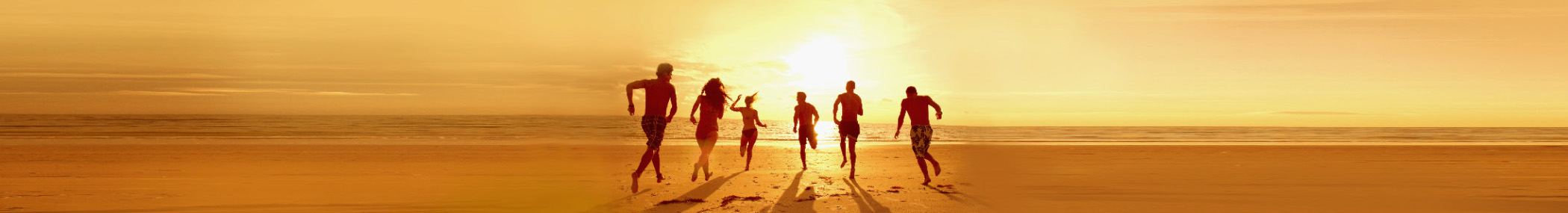 Көктемгі демалыс жинағының тізіміЖазбаҚосымша санаттарды оңай қосу үшін келесі әрекеттерді орындаңыз: 1. Кез келген санат атауын басып, Кесте құралдарының орналасуы қойындысында Кестені таңдау түймешігін басыңыз. 2. Басты бет қойындысында Көшіру түймешігін басып, құжаттың соңғы бетіне өту үшін Ctrl+End пернелерін басыңыз. 3. Enter пернесін басып, Басты бет қойындысында Қою түймешігін басыңыз.КиімКосметикаМаңызды құжаттарМедициналықКерек-жарақтарЭлектроника